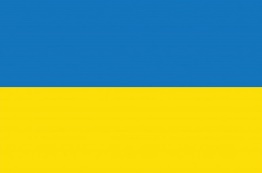 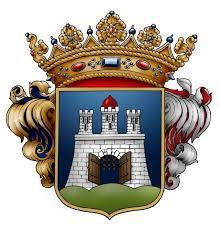 NEMZETISÉGI ZENÉS EST ÉS KÖNYVBEMUTATÓMEGHÍVÓA Székesfehérvári Ukrán Nemzetiségi Önkormányzat szervezésével2021. október 30-án 16:00 kezdettelSzékesfehérvári Táncház épületében(Székesfehérvár, Malom utca 6.) NEMZETISÉGI ZENÉS ESTésSchur Alekszandr negyedik önéletrajzi regényének bemutatójaA műsorban fellépnek:Zán András (cselló)Zán Julianna (hegedű)Bernáth Ferenc (gitár)Karpovych Oksana (ének)Schur Alekszandr (tárogató)A programot követően, Schur Alekszandr könyveit dedikálja és a kedves közönség kérdéseire válaszolA nyilvános rendezvényünk díjmentes. Minden érdeklődőt és kedves családjukat meghívunk és sok szeretettel várunk!Székerfehérvári Ukrán Nemzetiségi Önkormányzat képviselő-testületeВЕЧІР НАЦІОНАЛЬНОЇ КУЛЬТУРИЗАПРОШЕННЯЗа організацією Українського Національного Самовряду-вання міста Серешфехервар30 жовтня 2021 р. о 16:00В приміщенні Дому Танцю м. Секешфехервар(Székesfehérvár, Malom utca 6.) ВЕЧІР НАЦІОНАЛЬНОЇ КУЛЬТУРИтаПрезентація четвертого автобіографічного роману Олександра ЩураУ програмі беруть участь:Андраш Зан (віолончель)Ул‘яна Зан (скрипка)Ференц Бернат (гітара)Оксана Карпович (спів)Олександр Щур (тарагот)Після виступу митців, п. Олександр Щур проведе автограф книжок та відповість на запитання шановної публікиЦей публічний захід безкоштовний. Запрошуємо і сердечно чекаємо усіх зацікавлених та їх сім‘ї!Делегати Українського Національного Самоврядування міста Секешфехервар